Publicado en Madrid el 11/05/2016 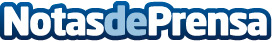 DHL colabora con el colegio valenciano de educación especial SQUEMADentro de su política de RSC, DHL Freight ha donado varios iPad y ha acondicionado la zona deportiva del centroDatos de contacto:Noelia Perlacia915191005Nota de prensa publicada en: https://www.notasdeprensa.es/dhl-colabora-con-el-colegio-valenciano-de Categorias: Educación Sociedad Valencia Logística Solidaridad y cooperación http://www.notasdeprensa.es